  UNIWERSYTET KAZIMIERZA WIELKIEGO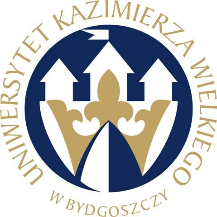 W BYDGOSZCZYul. Chodkiewicza 30, 85 – 064 Bydgoszcz, tel. 052 341 91 00 fax. 052 360 82 06NIP 5542647568 REGON 340057695www.ukw.edu.plUKW/DZP-282-ZO-04/2024					            Bydgoszcz, dn. 27.02.2024 r.dot. postępowania prowadzonego w trybie zapytania ofertowego na: Sukcesywną dostawę oprogramowania antywirusowegoODPOWIEDZI NA PYTANIA           Zamawiający przekazuje treść zapytań wraz z udzielonymi odpowiedziami w postępowaniu o udzielenie zamówienia publicznego na: Sukcesywną dostawę oprogramowania antywirusowegoPytanie 1Czy podpisując dokumenty podpisem elektronicznym, zapisane jako PDF, w załączniku nr 2 wystarczy złożenie jednego podpisu?Odp. Składając w/w dokument w formacie pdf wystarczy złożenie jednego podpisu. Kanclerz UKW mgr Renata Malak